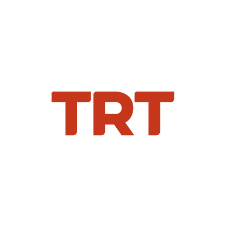 Basın Bülteni		                                                                                             	12.04.2021“12 Punto TRT Senaryo Günleri 2021”in Finalistleri Belli OlduTRT tarafından bu yıl 3’üncüsü düzenlenecek, Türkiye’nin en büyük senaryo geliştirme ve ortak yapım platformu “12 Punto TRT Senaryo Günleri”nin bu yılki uzun metrajlı film kategorisinde finale kalan 12 proje ile kısa film yapım ödülü kazanan diğer 12 proje belirlendi. Türkiye’de sinema sektörüne yönelik yapılan ilk ve tek proje olma özelliği taşıyan “12 Punto TRT Senaryo Günleri”nin bu yılki finalistleri belirlendi. Türk sinemasının önemli temsilcilerinden oluşan ön jüri, başvuran projeleri değerlendirerek etkinlikte yarışacak uzun metrajlı 12 projeyi seçti. Ön jüri tarafından belirlenen 12 finalist proje arasında kariyerinin başındaki genç yönetmenlerle, deneyimli sinemacılar bir arada yer alıyor. Bu yılki etkinlikte yarışacak projelerden 6’sı yönetmenlerin ilk film projesi, 3’ü yönetmenlerin ikinci film projesi ve 3 proje de deneyimli yönetmenlerin yeni filmlerinden oluşuyor.  12 finalist projeden 4 projenin yönetmenliğini ise kadın yönetmenler yapıyor. 12 finalist projenin sahipleri haziran ayında gerçekleşecek “12 Punto TRT Senaryo Günleri” kapsamında dünyanın en önemli senaryo danışmanları ile toplantılar yapacak, senaryolarını geliştirecek. Ayrıca, dünyanın en önemli pazarlama ve sunum danışmanları ile filmlerini potansiyel yatırımcılar, ortaklar, fon yöneticileri ve sinema endüstrisinin karar vericileri ile paylaşmanın püf noktalarına dair görüşmeler yapacak. Toplantıların ardından dünya sinemasının önemli yönetmenleri ve önde gelen kuruluşlarının yöneticilerinden oluşan uluslararası jüri üyeleri 12 finalist proje arasından 4 projeye TRT Ortak Yapım Ödülü, 4 projeye TRT Ön Alım Ödülü verecek. 12 Punto TRT Senaryo Günleri Ödül Töreni’nde ayrıca bu yıl TRT Uluslararası Ortak Yapım Ödülü kazanan projeler de açıklanacak. Finalist projeler etkinlikte uluslararası danışmanlarla toplantı yaparken, bir yandan da Türkiye ve dünya film sektörünün önemli isimleri ile masterclass’lar, paneller ve söyleşiler düzenlenecek. Kısa Film Yapım Ödülü’nü kazanan projeler de belirlendi“12 Punto TRT Senaryo Günleri”nde bu yıl ikinci kez verilecek olan TRT 2 Kısa Film Yapım Ödülü kazanan 12 proje de alanında uzman jüri üyeleri tarafından belirlendi. TRT 2 Kısa Film Yapım Ödülü kazanan projelerin sahipleri haziran ayında gerçekleşecek etkinlikte senaryo danışmanlarıyla projelerini geliştirme fırsatı bulacak. Filmler, prodüksiyonlarının tamamlanmasının ardından TRT 2’de yayımlanacak.  Bu yılki “Ustaya Saygı TRT Ortak Yapım Ödülü” Semih Kaplanoğlu’nunEtkinlik kapsamında her yıl Türk sinemasının bir usta ismine verilen “Ustaya Saygı TRT Ortak Yapım Ödülü” bu sene, Semih Kaplanoğlu’nun “Bağlılık Fikret” isimli yeni film projesine verilecek. “Ustaya Saygı TRT Ortak Yapım Ödülü” geçen yıl hayata geçirilmiş ve ilk kez “Kuru Otlar Üstüne” isimli son projesi ile Nuri Bilge Ceylan’a verilmişti. Dünya sinemasının önde gelen isimleri 12 Punto’da Geçen yıl gerçekleştirilen etkinlikteki uluslararası jüri üyeleri Avrupa Film Akademisi Başkanı Mike Downey, Cannes Cinefondation Genel Müdürü Georges Goldenstern, Doha Film Enstitüsü CEO’su Fatma Hassan Alremaihi, Films Boutique Direktörü Gabor Greiner ve Saraybosna Film Festivali Endüstri Başkanı Jovan Marjanovic olmuştu. 2019’da ilki gerçekleştirilen 12 Punto’nun uluslararası jüri başkanı Oscar Başkanı John Bailey’di.Türkiye ve dünya sinema sektörünün önde gelen isimlerinin katılacağı etkinlikler ile 12 Punto TRT Senaryo Günleri; hem profesyoneller, hem de yolun başındaki gençler için ufuk açıcı içeriklere yer veriyor.12 Punto TRT Senaryo Günleri Finalist Projeler:11 Yıldız, Güneş ve Ay / Yönetmen: Emir Külal Haznevi / Yapımcı: Emrah Özkan Tellioğlu, Emir Külal Haznevi Battal / Yönetmen: Semih Gülen, Mustafa Emin Büyükcoşkun / Yapımcı: Arda Çiltepe Can Kuşu / Yönetmen: Abdullah Şahin / Yapımcı: Halil Kardaş Gülizar / Yönetmen: Belkıs Bayrak / Yapımcı: Ayşe Şahinboy Doğan  Gün Yüzü / Yönetmen: Banu Sıvacı / Yapımcı: Zeynep Koray Harabe / Yönetmen: Senem Bay / Yapımcı: Senem Bay Kurban / Yönetmen: İsmail Güneş / Yapımcı: Aynur Güneş, İsmail Güneş Obruk / Yönetmen: Seyid Çolak / Yapımcı: Seyid Çolak Ölüleri Yakma Cemiyeti / Yönetmen: Mahmut Fazıl Coşkun / Yapımcı: Gülin Üstün Rahmet / Yönetmen: Gözde Yetişkin, Emre Sert / Yapımcı: Suzan Güverte Sus Payı / Yönetmen: Erden Kıral / Yapımcı: Murat Bayar Tereddüt Çizgisi / Yönetmen: Selman Nacar / Yapımcı: Diloy Gülün, Burak Çevik 12 Punto TRT Senaryo Günleri Kısa Film Yapım Ödülü Kazanan Projeler:Affedersiniz / Yönetmen-Yapımcı: Selim ŞahintürkAile / Yönetmen: Murat Çetinkaya / Yapımcı: Murat Çetinkaya, Burak KanısıcakBirlikte, Yalnız / Yönetmen: Kasım Ördek / Yapımcı: H. Gürcan Erdemir, Karim Aitounaİleride Bir Karaltı Var / Yönetmen: Umut Beşkırma / Yapımcı: Nihan BelginKayık / Yönetmen-Yapımcı: Canan YarsanMakas / Yönetmen-Yapımcı: Mehmet Akif GülerMüzik ve ‘Ben’ / Yönetmen-Yapımcı: Gamze SarıkocaRutubet / Yönetmen: Turan Haste / Yapımcı: Engin Cebiroğlu Taş / Yönetmen-Yapımcı: Hüseyin UrcanYüzleşme / Yönetmen: İbrahim Halil Şahin / Yapımcı: Hüsamettin İstenciYağmur / Yönetmen-Yapımcı: Ramazan EkmekçiZemberek / Yönetmen-Yapımcı: Recep Çavdar